  Lesson 7               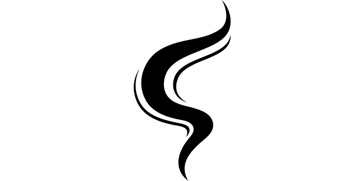   “You’ve Got a Friend in Me”  Ecclesiastes 3:16-4:16How can we make the most of our lives? The Preacher offers wisdom on living well, even when life gets messy. In tonight’s passage, we’ll tackle with the harsh realities of life’s injustices – oppression, greed, and loneliness. Yet, there’s a glimmer of hope in the importance of meaningful work, trusting God’s justice, and nurturing deep friendships. Despite life’s struggles, there’s still so much to cherish in our efforts, faith, and friendships.Grasp what is better when injustice occurs (3:16-22).The 				 are corrupted (v. 16).God’s judgment is timely (v. 17).God’s 				 is purposeful (vs. 18-21).Man’s response is to enjoy (v. 22).It’s better to 					 life.Other Notes: 																									Grasp what is better when oppression occurs (4:1-3).The oppressed are comfortless (v. 1).The dead are comforted (vs. 2-3).It’s better to not 				.Other Notes: 												Grasp what is better during the rat race (4:4-6)Work is motivated by 						.Fools become 					.Contentment is better than being relentless.It’s better to be 						.Other Notes: 																									Grasp what is better in your work (4:7-8)Workers should value successors (v. 8a).Workers overvalue 						 (v. 8b).It’s better to have 							.Other Notes: 																									Grasp what is better in your friendships (4:9-12)Friendships is more 							.Friendship is more 							.Friendship is more helpful.	Friendship is more 							.It’s better to have 						.Other Notes: 																									Grasp what is better with passing popularity (4:13-16)Experienced leaders get 					 (v. 13).New leaders get popular (vs. 14-15).All leaders get 							 (v. 16).It’s better to stay 						.Other Notes: 																									Prayer Scripture: 	Iron sharpeneth iron; so a man sharpeneth the countenance of his friend.Proverbs 27:17College Student of the Night: Jessi GoldGrad Student at IUPUIPrayer Requests:InternshipsClassesPrayer LifeSingle Focus/Cross Impact Requests:Cross Impact IUPUI, Purdue, Ball State, and UIndyPotential at IU, Marion, and ButlerSingle Focus (Connect, Grow, Serve)Sunday Soul-Winning EffortsSpecific Requests:Jack Elms, Kendall Elms, Jesiah Achenbach, and Max Garcia in military training/serviceJoseph LaPointe’s back and spiritJessica’s Unsaved friend in MormonismSarah’s family’s salvationAaron Bott and family- Soldier in Kuwait (Joe Forti’s friend)Ian’s unsaved familyJulia as she lost her baby and is recovering from it all (Hau’s friend and co-worker).James as he recovers from his diabetic episode (Hau’s friend).Elizabeth’s coworker who is recovering from surgery and needs to have strong recovery.Ava Montgomery as she recovers from surgery and infection.Announcements:March 12- Top Golf- details coming soon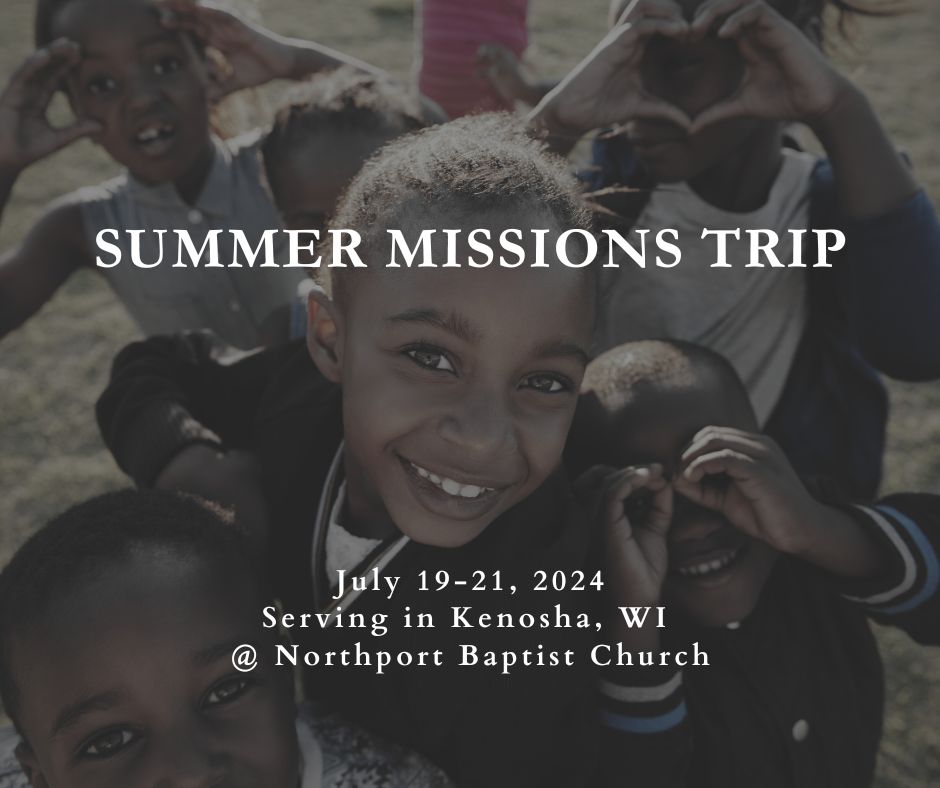 July 19-21- Kenosha Missions Trip SignupOrder of Service for tonight:Opening Game: President or ResidentAnnouncements:Songs: I Love the Church (page 62)O How Good it Is (on screen) Message: Pastor AndyPrayer: 